Summer Term Project Report 2016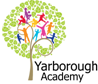 Rowan and Cedar.ProjectDuring this term the children have been working towards answering the Essential Question of  ‘How can we as game designers create an awesome game?’This has included:English Watching ‘Wreck It Ralph’ as a stimulus for Diary writingReading examples of different types of text to help us in our writingUsing conjunctions, synonyms and adjectives to write an interesting diary entryDrafting ideas to show what will be included in a diary entry for Wreck It RalphWriting sentences in the past, present and futurePresenting writing neatlyWriting a description of a continent to explain why it is a good choice for a game settingWriting an explanation / instructions  of how to play different gamesWriting instructions on how to grow sunflowersMaths Telling the time to the nearest quarter of an hour to help characters get to the race on timeUnderstanding the links between different periods of time such as day, week, decade, minute and hour etc	Sorting and grouping different electrical equipment using venn diagrams Sorting coins and making different amountsWorking out how to pay for different apps.Adding totals to find out how much money has been spentSolving problems involving moneySolving problems involving position, direction and movement linked to the Scratch Jnr games and coding.Measuring the height of different sunflowersConstructing simple tables and bar chartsScience Learning about electricityWorking out how different pieces of equipment are poweredDrawing simple circuits using scientific diagramsPredicting whether a circuit will work or notExplaining what happened during the experimentPlanting sunflowers and learning how they grow to help Crazy Dave protect his garden from the zombiesComputing Using the internet to find out information about different types of technology through the agesPresenting work beautifully using technologyCoding using the Scratch Jnr appGeography Naming and locating the seven continents of the worldLearning about physical and human featuresListing physical and human features found in different continentsApplying what has been learnt about different continents to design a settingHistory Sequencing gaming equipment into a time line according to the date it was releasedFinding out information about how, when and why different equipment was invented.ArtCreating characters for a game using different starting points as a stimulusImproving our work using peer critique for ideasMixing colours to paint a game setting linked to a particular continent of the worldD.T. Identifying the features of a gameIdentifying their likes and dislikes about different gaming designsDesigning and making Hama Bead gaming charactersDesigning a setting for a scratch junior gameMaking a game using the Scratch Jnr appR.E.Learning about how Christians believe the word beganOrdering events of the creation story.Comparing the Christian and Hindu versions of the creation story.Making a lotus flower to show what we have learnt about the Hindu creation storyS.M.S.C Learning about rules of different games and why rules are importantExploring different faith and culturesComparing different parts of the world and deciding how they are similar and differentSecrets of Success Trying new things when taking part in the Parkour workshopWorking hard when writing a detailed Wreck it Ralph diary entryImproving our work when completing multiple drafts of writingPushing ourselves to complete work to a high standardExperiences to enhance the learning have been:A trip to the National Arcade Museum in Nottingham and a Parkour workshop to learn how to move through a gaming level like Mario.The final project was a convention called YarbzCon where children shared their completed game designs with other pupils in school and their parents. A vote took place to find out which continent of the world was the most popular for a game setting.In addition to the project your child has also been taught ‘stand-alone’ lessons including- Mini Maths Missions, Phonic sessions, Guided reading, SMSC (Spiritual, Moral, Social and Cultural Education), Physical Education, Music and Singing.